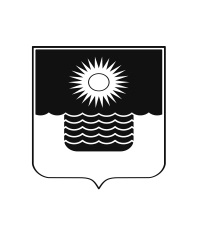 АДМИНИСТРАЦИЯ МУНИЦИПАЛЬНОГО ОБРАЗОВАНИЯГОРОД-КУРОРТ ГЕЛЕНДЖИКПОСТАНОВЛЕНИЕот 5 декабря 2022 года 	                    		                 		 №2675г. ГеленджикО предоставлении разрешения на отклонениеот предельных параметров разрешенной реконструкцииобъекта капитального строительства на земельном участке по адресу: г. Геленджик, ул. Курзальная, 50Рассмотрев заявление гр-ки Ткаченко Ирины Владимировны от                          27 июня 2022 года №5749, руководствуясь статьями 38, 40 Градостроительного кодекса Российской Федерации, статьями 16, 37 Федерального закона от                                  6 октября  2003 года №131-ФЗ «Об общих принципах организации местного самоуправления в Российской Федерации» (в редакции Федерального закона от 14 июля 2022 года №253-ФЗ), решением Думы муниципального образования город-курорт Геленджик от 27 июля 2010 года №466 «Об утверждении правил землепользования и застройки части территории муниципального образования город-курорт Геленджик» (в редакции решения Думы муниципального образования город-курорт Геленджик от 16 августа 2022 года №534), решением Думы муниципального образования город-курорт Геленджик от 26 июня                           2012 года №769 «Об утверждении нормативов градостроительного проектирования муниципального образования город-курорт Геленджик» (в редакции решения Думы муниципального образования город-курорт Геленджик от 29 июля 2022 года №531), оповещением о начале публичных слушаний, статьями 8, 33, 72 Устава муниципального образования город-курорт Геленджик, п о с т а н о в л я ю:1. Предоставить гр-ке Ткаченко Ирине Владимировне разрешение на отклонение от предельных параметров разрешенной реконструкции объекта капитального строительства на земельном участке, принадлежащем ей на праве собственности, площадью 538 кв.м, имеющем кадастровый номер 23:40:0403040:6, расположенном по адресу: г. Геленджик,                                          ул. Курзальная, 50, в зоне застройки индивидуальными жилыми домами Ж1.2, в части минимальных отступов от границ земельного участка (реконструкция индивидуального жилого дома на расстоянии 3,46 м от границы земельного участка, отделяющей его от территории общего пользования – ул. Курзальной, на расстоянии 1,27 м от границы земельного участка с кадастровым номером 23:40:0403040:0021) в связи с тем, что, согласно  представленному заключению ООО «Архстройпроект (заказ:2021-61), планируемый к реконструкции жилой дом и пристройка не выходят за сложившуюся линию застройки квартала, не нарушаются противопожарные нормы и нормы инсоляции.2. Разместить настоящее постановление на официальном                                  сайте администрации муниципального образования город-курорт Геленджик                                      в информационно-телекоммуникационной сети «Интернет» (www.gelendzhik.org).3. Контроль за выполнением настоящего постановления возложить на заместителя главы муниципального образования город-курорт Геленджик            Грачева А.А.4. Постановление вступает в силу со дня его подписания.А.А. Богодистов глава, муниципального образования город-курорт Геленджик                                                                  